Создание вычисляемого поля в таблице в MS AccessСохранить макет таблицыУказать имя создаваемого поляВыбрать тип «вычисляемый»Появился «Построитель выражений»Вычисление значения поля путем операций над существующими полями в таблицев «Элементах выражений» выбрать таблицув «Категориях выражений» двойным щелчком выбрать поле (появится в построителе поле в квадратных скобках)Можно использовать знаки операций +,-,*,/[Оклад]*40/100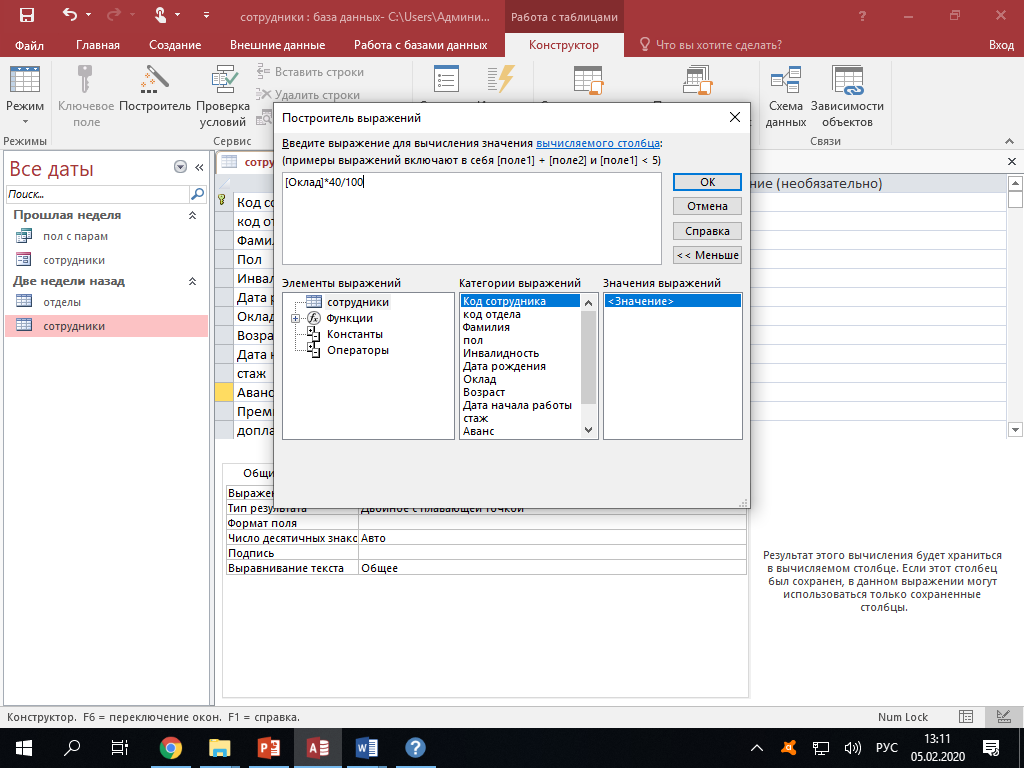 В макете увидеть выражение можно в свойстве данного поля: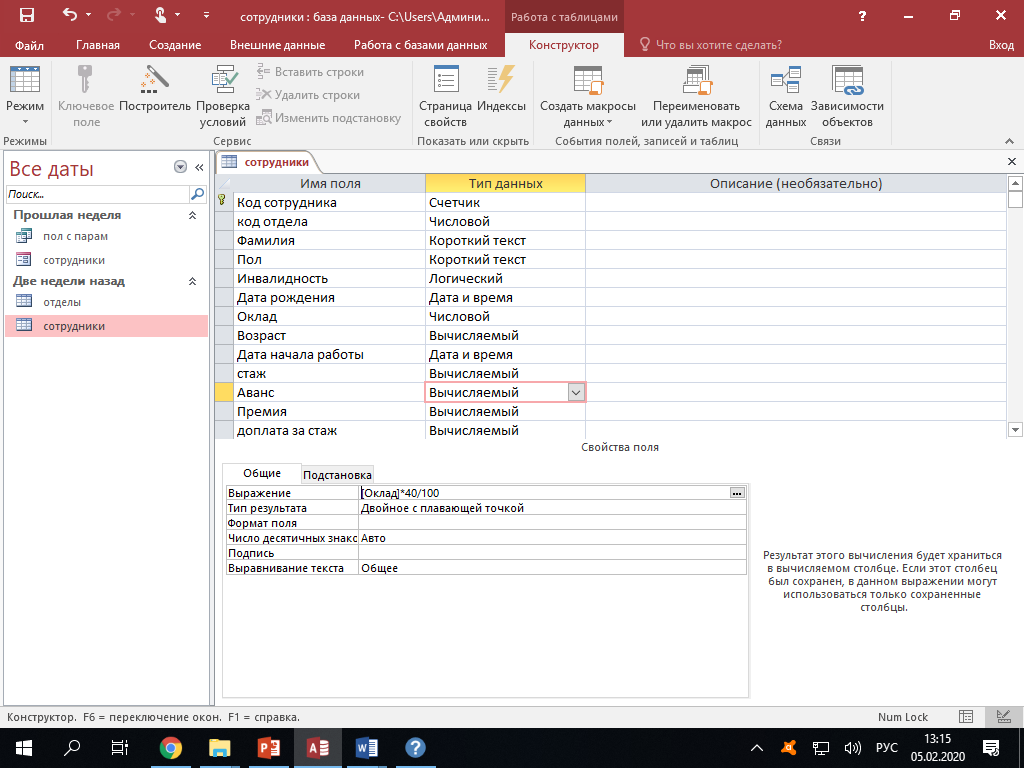 